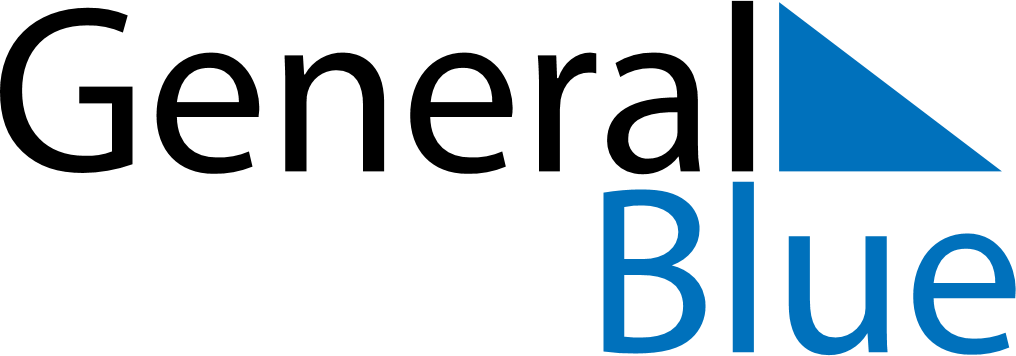 Weekly CalendarJuly 5, 2027 - July 11, 2027Weekly CalendarJuly 5, 2027 - July 11, 2027MondayJul 05MondayJul 05TuesdayJul 06WednesdayJul 07WednesdayJul 07ThursdayJul 08FridayJul 09FridayJul 09SaturdayJul 10SundayJul 11SundayJul 11My Notes